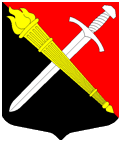 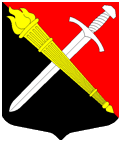 Уважаемые руководители!В целях выполнения Указа Президента Российской Федерации от 02 апреля 2020 № 239 «О мерах по обеспечению санитарно-эпидемиологического благополучия населения на территории Российской Федерации в связи с распространением новой коронавирусной инфекции (COVID-2019)» и постановления Правительства Ленинградской области от 03 апреля 2020 № 171 «О реализации Указа Президента Российской Федерации от 02 апреля 2020 года № 239» администрация Тельмановского сельского поселения Тосненского района Ленинградской области направляет рекомендации Федеральной службы по надзору в сфере защиты прав потребителей и благополучия человека (Роспотребнадзор) для работодателей (приложение 1) и согласованный Управлением федеральной службы по надзору в сфере защиты прав потребителей и благополучия человека по Ленинградской области перечень превентивным мер для организации торговли, общественного питания и бытового обслуживания (приложение 2) в целях недопущения распространением новой коронавирусной инфекции (COVID-2019).Просим обеспечить выполнение указанных нормативных правовых актов на территории поселения, соблюдение указанных мер предприятиями, учреждениями, организациями. Предупреждаем о наступлении ответственности должностных лиц предприятий, учреждений, организаций за нарушение действующего санитарно-эпидемиологического и трудового законодательства.Приложение:Письмо Федеральной службы по надзору в сфере защиты прав потребителей и благополучия человека от 10.03.2020 №02/3853-2020-27 на 3 л. в 1 экз.Перечень превентивных мер для организаций торговли, общественного питания и бытового обслуживания на 5 л. в 1 экз.Заместитель главы администрации                                                                               А.В.ЛапшинРуководителям организаций расположенных на территории Тельмановского сельского поселения Тосненского района Ленинградской области